Поделки из соленого теста: инструкции и мастер-классы лепки поделок своими рукамиПриветствую вас дорогие ребята!! 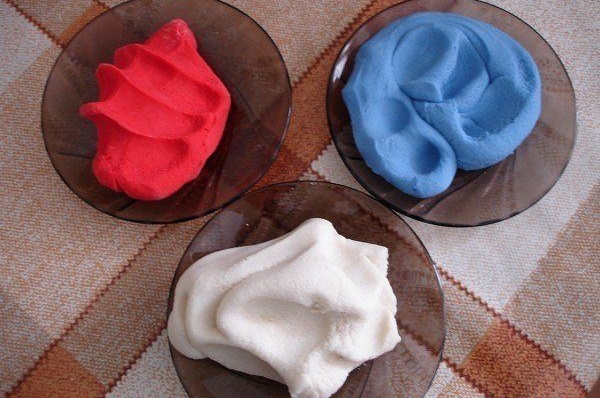 Соленое тесто знакомо с давних времен и пользуется популярностью и в наше время, ведь сделать его очень легко, а лепить из такого мягкого материала одно удовольствие. Рецепт соленого теста для лепкиВ первую очередь надо разобраться с процессом изготовления нашего безопасного материала. На самом деле рецептов не так уж много, но я познакомлю вас с проверенным годами способом.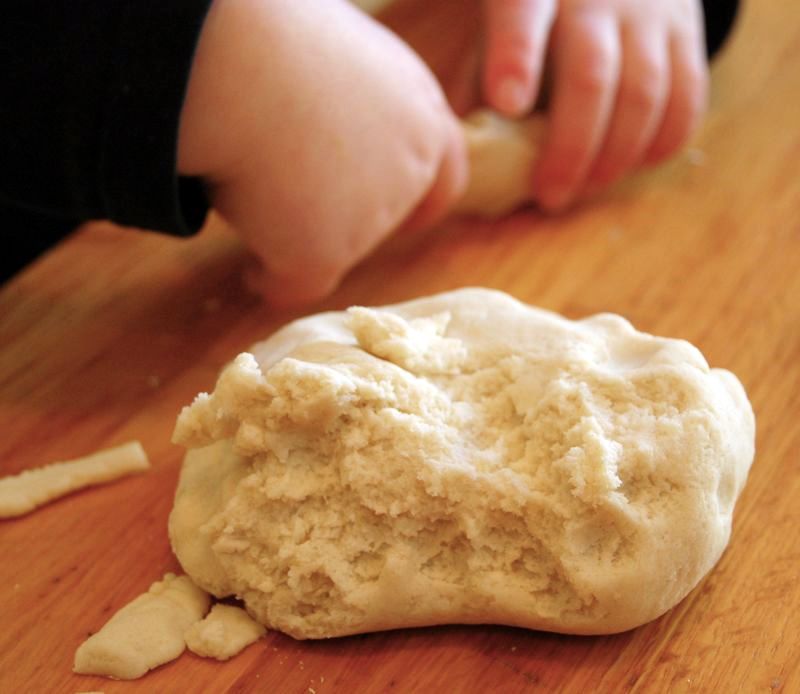 Нам понадобится:Некрупная соль — 1 ст.;Мука — 1 ст.;Вода -125 мл;Растительное масло — 5 столовых ложек.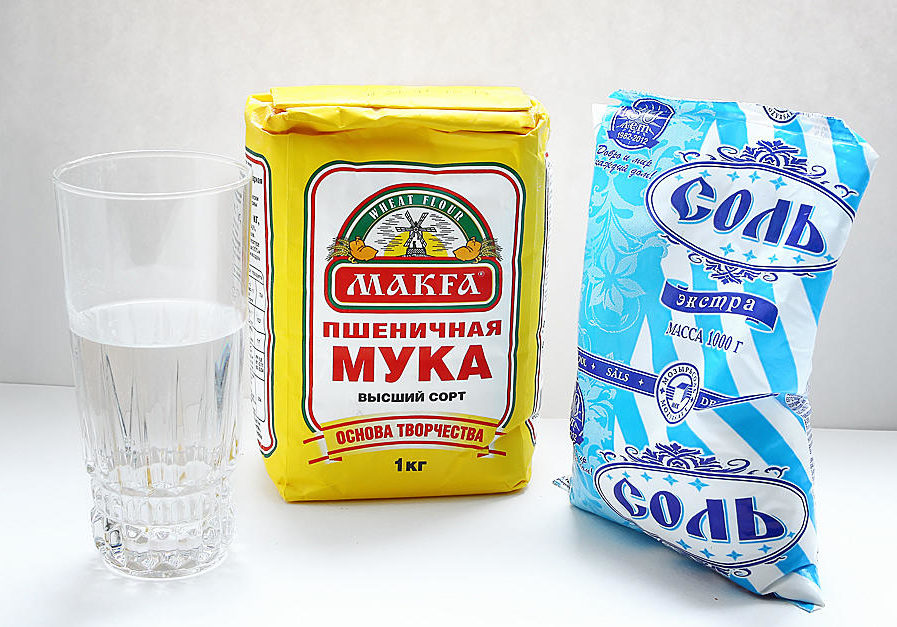 Процесс изготовления:Возьмите глубокую емкость и в ней смешайте соль и муку. Далее влейте небольшое количество воды и растительного масла. Хорошо перемешайте и уберите в холодильник на 2 часа.Тесто для лепки готово. Его можно оставить такого цвета, и после изготовления работы раскрасить в нужный цвет. А можно сразу добавить натуральные или синтетические красители: выбирайте гуашь или овощной сок (морковь, свекла), так же можно использовать какао.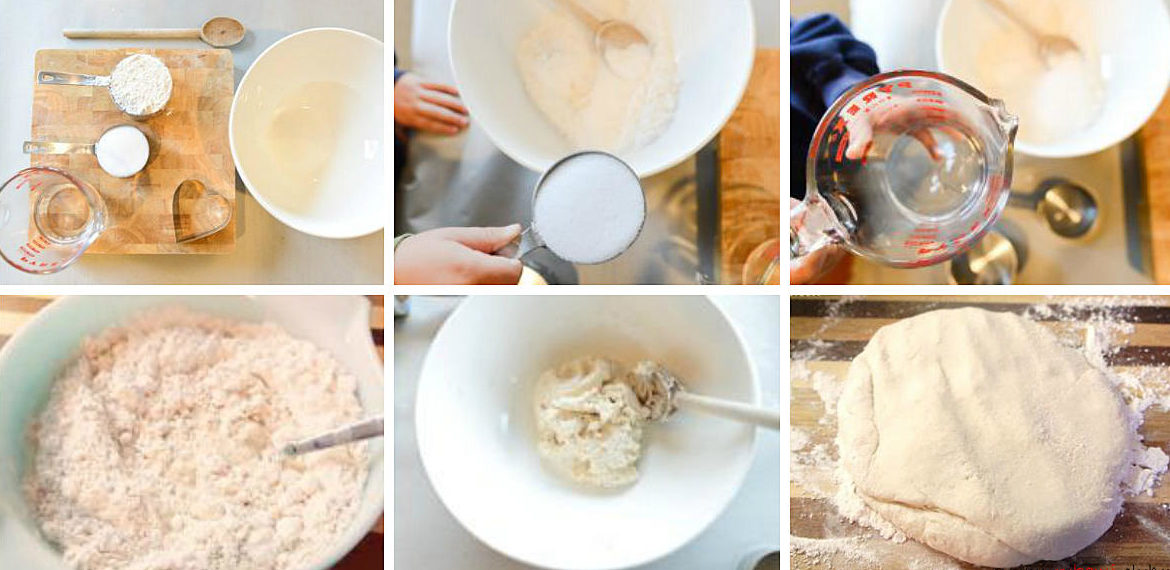 На заметку!! Для лепки тонких фигур, добавьте в тесто клей. И помните, что при высыхании наша масса теряет цвет, так что добавляйте красителя побольше.Пошаговая инструкция изготовления поделок из теста для начинающихТеперь, когда вы знаете как приготовить материал для творчества, пришло время приступить к самому процессу лепки. Начнем мы с самого простого. Я по шагам вам покажу, как можно легко и быстро сделать красивую вещицу. Будем с вами лепить симпатичного медведя.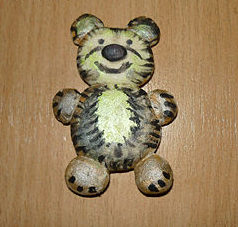 Нам понадобится:Мука;Соль;Вода;Стакан;Акриловые краски или гуашь;Кисть.Процесс изготовления:1. Сначала замесим тесто: смешаем пол стакана муки и пол стакана соли, добавляем немного воды и все хорошо перемешиваем. Далее ждем 2 часа, в это время тесто стоит в холодильнике.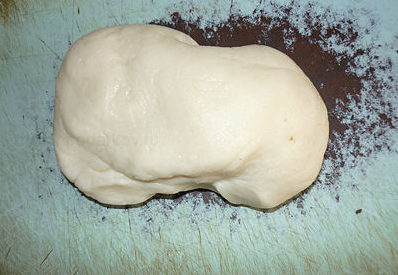 2. Теперь приступаем к лепке фигурки: делаем один шарик среднего размера для головы, побольше — для туловища и 7 овалов поменьше для лапок, ушей и носика. Соединяем все между собой. Затем кладем изделие в духовку и сушим в течении часа. После засыхания, вытащите поделку и остудите ее.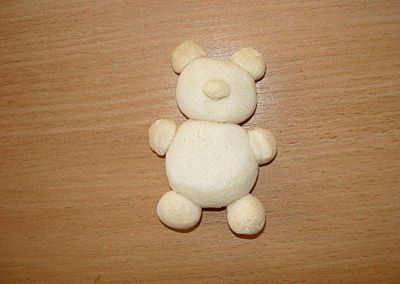 3. Далее приступаем к окрашиванию. Берем кисть и нужные краски. Ждем, когда «Мишка» высохнет. Вот и все!!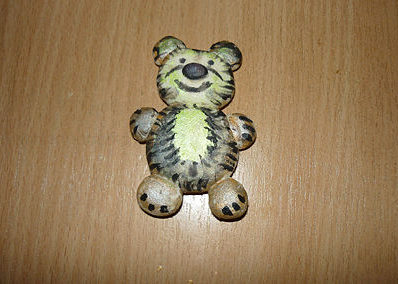 Совет!! Покройте готовый сувенир лаком. Это сделает поделку ярче и практичнее!!Таким образом, поэтапная инструкция лепки изделий из соленого теста, выглядит следующим образом:замешиваем тесто;лепим нужные элементы и соединяем их между собой;сушим работу в духовке;красим и ждем высыхания.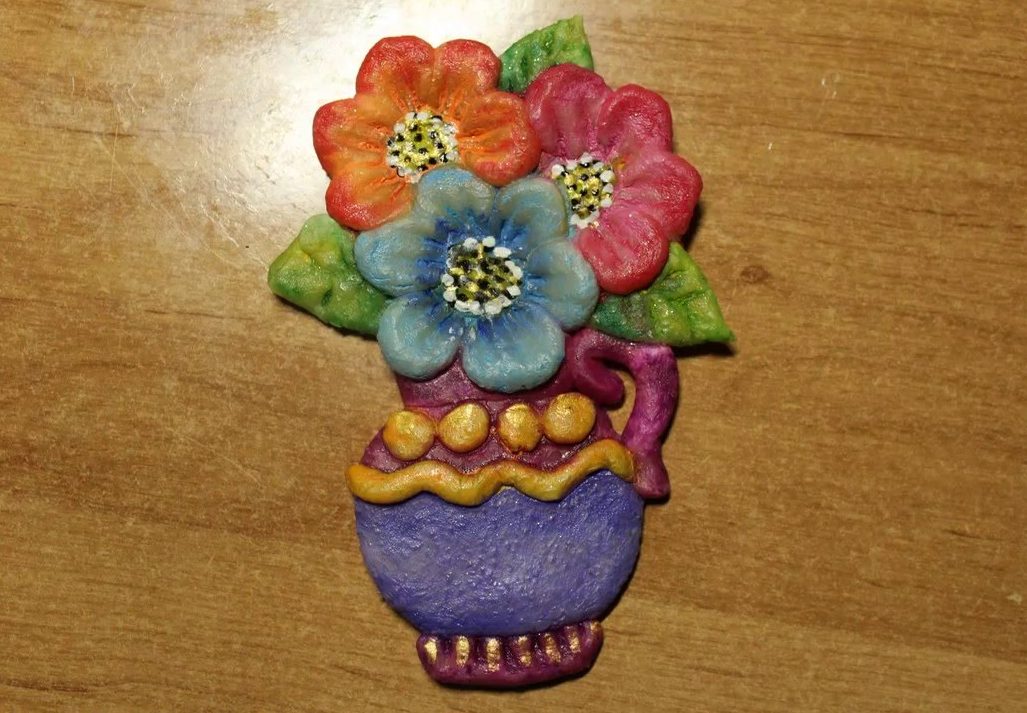 И помните, что основными приемами лепки являются шарики и колбаски. 😉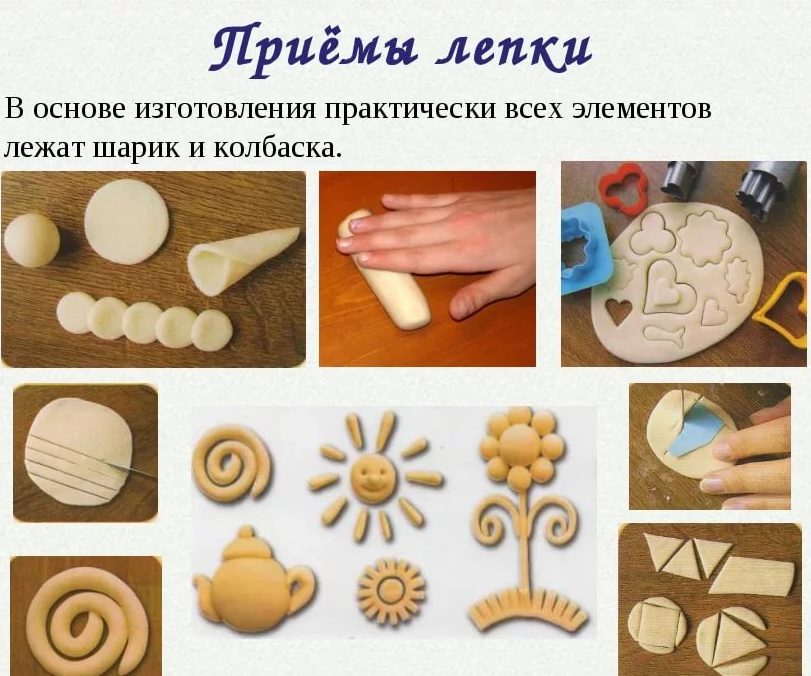 Как слепить сувенир из соленого теста своими рукамиКак вы поняли процесс этот очень увлекательный, и нравиться мастерить поделки не только детям, но и взрослым. Поэтому если постараться и пофантазировать, то можно сделать отличный подарок или элемент декорирования.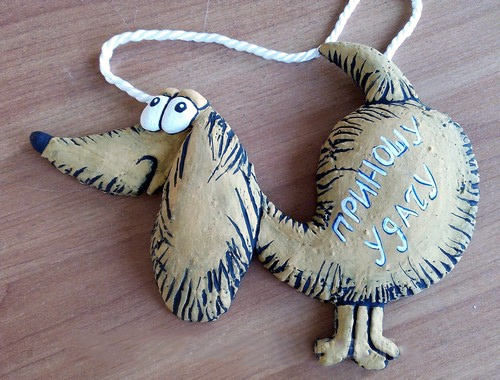 Нам понадобится:Соленое тесто универсальное;Картон, простой карандаш, ножницы;Краски и кисточка;Кусок веревки;Прозрачный лак;Зубочистка;Поролоновая губка;Клей.Процесс изготовления:1. Распечатайте на принтере рисунок таксы или же нарисуйте сами. Перенесите на картон и вырежьте изображение по контуру.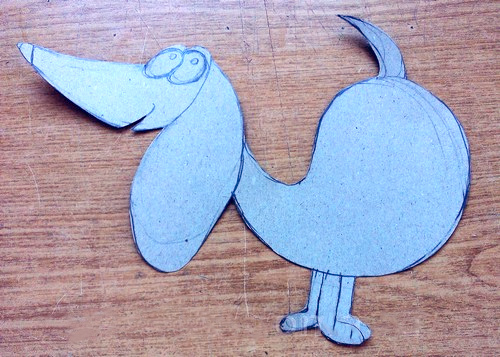 2. Раскатайте тесто толщиной 5 мм и приложите лекало, вырежьте по нему контур таксы. Обрезки уберите.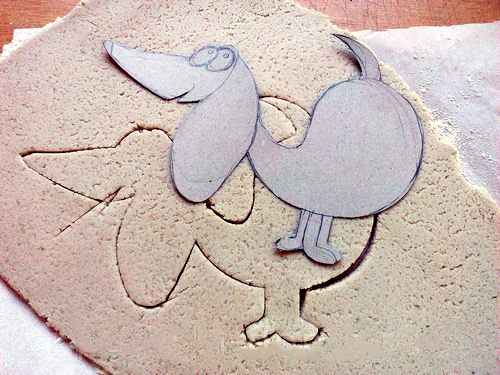 3. Теперь слепите два шарика и сформируйте из них продолговатые глаза собаки. Приклейте их на капельку воды к голове. Чтобы убрать неровности заготовки, смочите все пальцы водой и прогладьте ими по контуру.
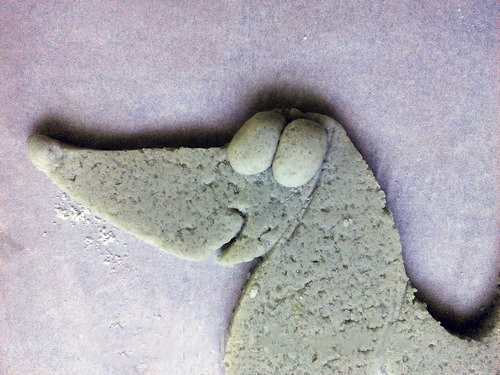 4. Далее сделайте веки и приклейте их над глазами. А при помощи зубочистки наметьте ухо, лапки, рот и нос.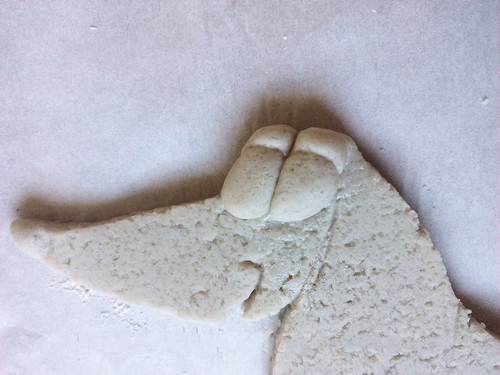 5. Для того, чтобы придать объем, скатайте из теста овал, приклейте его на ухо и загладьте мокрым пальцем стык.
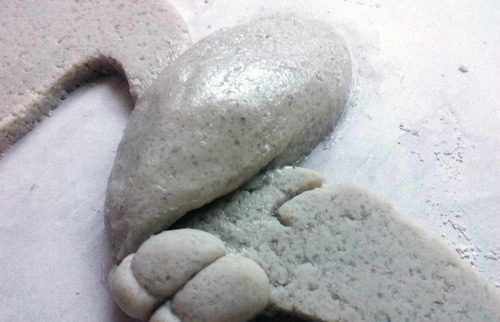 6. Также придайте объем задней части и хвостику.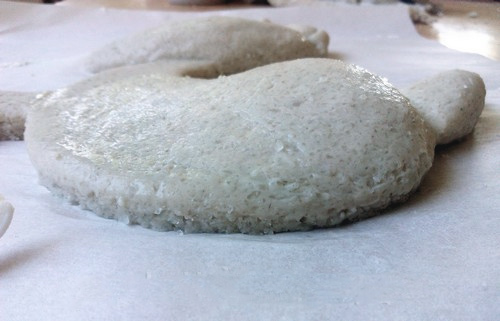 7. Зубочисткой сделайте вмятины по периметру фигуры.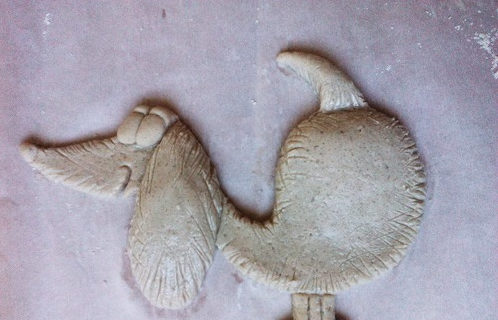 8. Высушите заготовку в теплой духовке. Сухое изделие нужно покрасить черной краской, там, где вмятины.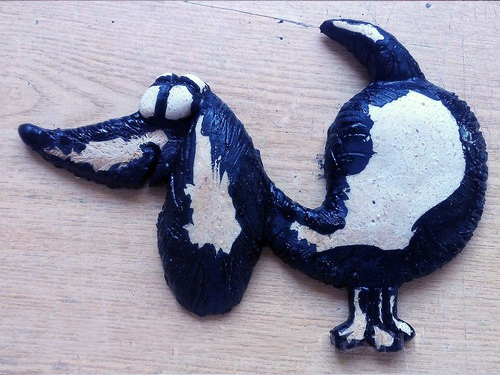 9. Когда черная краска высохнет, то возьмите на поролоновую губку желтую краску и раскрашивайте все тело, при этом вмятины оставьте черными.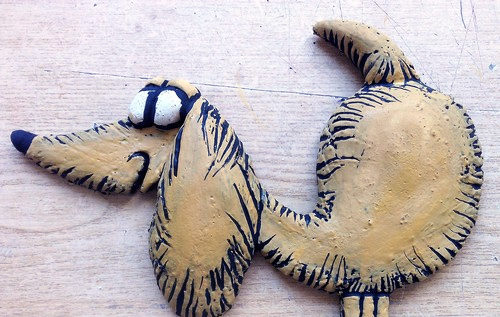 10. На высохшей таксе нарисуйте глазки и сделайте любую надпись.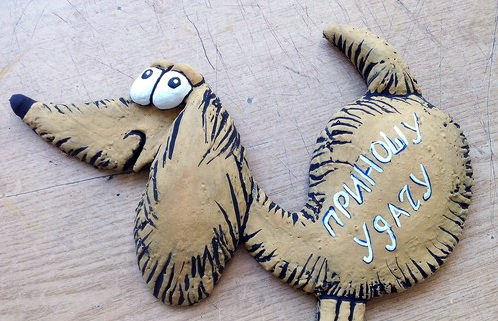 11. С обратной стороны на клей приклейте веревочку.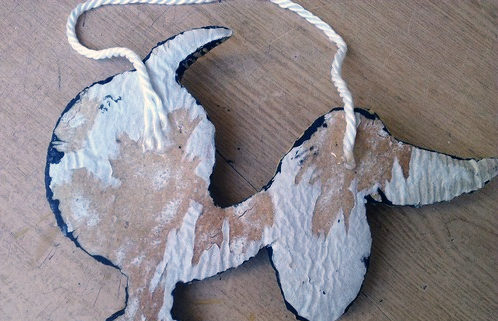 12. Покрываем изделие прозрачным лаком и даем высохнуть.